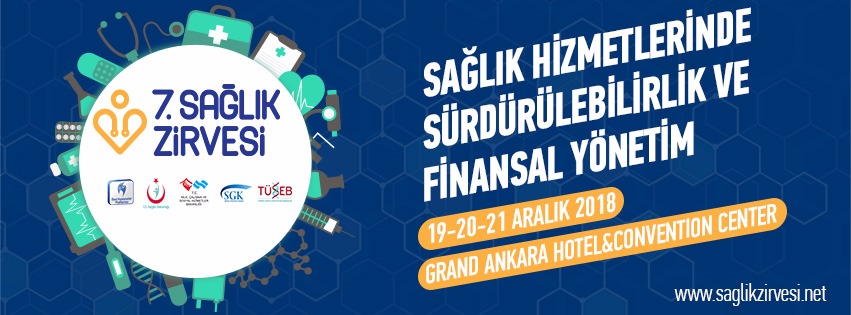 19 ARALIK ÇARŞAMBA19 ARALIK ÇARŞAMBA13.30-17.30Salon 1 SAĞLIK YÖNETİCİLERİ İÇİN FİNANSAL ANALİZ VE BİLANÇO OKUMA TEKNİKLERİ EĞİTİMİ13.30-17.30Salon 2OPERASYONEL VE FİNANSAL KARLILIĞIN İYİLEŞTİRİLMESİ GENEL ÇERÇEVESİ EĞİTİMİ20 ARALIK PERŞEMBE 20 ARALIK PERŞEMBE 09.00-09.30KAYIT09.30-10.00ÖZET SEKTÖR SUNUMUHÜSEYİN ÇELİK – SAĞLIK BAKANLIĞI E. MÜSTEŞAR YARDIMCISI10:00-12.00AÇILIŞ KONUŞMALARIDR. MEHMET ALTUĞÖZEL HASTANELER PLATFORMU BAŞKANIDR. REŞAT BAHATOHSAD BAŞKANIDR. SEYİT KARACATOBB SAĞLIK SEKTÖR MECLİS BAŞKANIDR. MEHMET SELİM BAĞLISGK BAŞKANIPROF.DR. NECDET ÜNÜVARCUMHURBAŞKANLIĞI SAĞLIK VE GIDA POLİTİKALARI KURULU ÜYESİNACİ AĞBALCUMHURBAŞKANLIĞI STRATEJİ VE BÜTÇE BAŞKANI *ZEHRA ZÜMRÜT SELÇUKAİLE, ÇALIŞMA VE SOSYAL HİZMETLER BAKANI *DR. FAHRETTİN KOCASAĞLIK BAKANI 12:00-13:00 ÖĞLE YEMEĞİ	12:00-13:00 ÖĞLE YEMEĞİ	12:00-13:00 ÖĞLE YEMEĞİ	13:00-15:00SAĞLIK FİNANSMANI POLİTİKALARI 13:00-15:00MODERATÖR: ESAT MEHMET ARSLAN – ÖZEL HASTANELER PLATFORMU BAŞKAN YARDIMCISI MUSTAFA ENİS ARABACI – PARK HAYAT HASTANELERİCAN AKIN ÇAĞLAR - TÜRKİYE SİGORTA BİRLİĞİ BAŞKANIDR. MUSTAFA ÖZDERYOL - SGK GSS GENEL MÜDÜRÜEMİN SADIK AYDIN– CUMHURBAŞKANLIĞI SEKTÖRLER VE KAMU YATIRIMLARI GENEL MÜDÜRÜ15:00-15:30ÇAY-KAHVE İKRAMI15:30-17:00HİZMET SUNUMU POLİTİKALARI15:30-17:00MODERATÖR: PROF. DR. HASAN HÜSEYİN YILDIRIM – TÜSEB - TÜRKİYE SAĞLIK POLİTİKALARI ENSTİTÜSÜ BAŞKANIDR. CEMAL ÖZKAN – ANTALYA YAŞAM HASTANELERİPROF. DR. ERKAN İBİŞ - ÜNİVERSİTE HASTANELERİ BİRLİĞİ DERNEĞİ BAŞKANIPROF. DR. RAHMİ KILIÇ- SB KAMU HASTANELERİ GENEL MÜDÜRÜPROF. DR. AHMET TEKİN – SB SAĞLIK HİZMETLERİ GENEL MÜDÜRÜ17:00-18:00SGK 2019 YILI HİZMET ALIM SÖZLEŞMESİ ÖZEL OTURUMU21 ARALIK CUMA 21 ARALIK CUMA 09.00-10.45SGK’NIN SON GELİŞMELER IŞIĞINDA GERİ ÖDEME POLİTİKALARI09.00-10.45MODERATÖR: CEMAL ÖZKAN ANTALYA YAŞAM HASTANELERİDR. MUSTAFA ÖZDERYOL - GSS GENEL MÜDÜRÜDR. REFİK ALTUN - GSS GENEL MÜDÜR YARDIMCISI DR. EMRE AYDIN - GSS GENEL MÜDÜR YARDIMCISIN. ÖZLEM ERGÜN – SGK SAĞLIK YAZILIMLARI DAİRE BAŞKANI10.45-11.00ÇAY-KAHVE İKRAMI11.00-12.30SAĞLIK HİZMETLERİ SEKTÖRÜNDE DEVLET DESTEKLERİ11.00-12.30MODERATÖR: BURAK ÖZTAN - ÖZTAN HASTANESİBEKİR AKTÜRK – İŞKUR GENEL MÜDÜR YARDIMCISISATILMIŞ ÇELİK – SGK İSTİHDAM TEŞVİKLERİ DAİRE BAŞKANIUĞUR ÖZTÜRK - TİCARET BAKANLIĞI SERBEST BÖLGELER, YURTDIŞI YATIRIM VE HİZMETLER GENEL MÜDÜRÜ MEHMET YURDAL ŞAHİN - SANAYİ VE TEKNOLOJİ BAKANLIĞI TEŞVİK UYGULAMA VE YABANCI SERMAYE GENEL MÜDÜRÜ12.30-14.00ÖĞLE ARASI14:00-15:15CUHURBAŞKANLIĞI HÜKÜMET SİSTEMİNDE SAĞLIK BAKANLIĞI’NIN ÖZEL SEKTÖR POLİTİKA VE STRATEJİSİSağlık Hizmet Sunumunda Yeni Dönem14:00-15:15MODERATÖR: DR. ESAT MEHMET ARSLAN - KONYA AKADEMİ HASTANELERİDR. ERTUĞRUL EĞİN - SAĞLIK HİZMETLERİ GENEL MÜDÜR YARDIMCISI AV. SEVİL SERİN - SAĞLIK HİZMETLERİ GENEL MÜDÜR YARDIMCISI ECZ. AHMET AYDINLI - ÖZEL SAĞLIK TESİSLERİ DAİRE BAŞKANI15:15-15:30ÇAY-KAHVE İKRAMI15:30-17:00HASTANE-MEDİKAL SEKTÖR İLİŞKİLERİ: GÜNCEL GELİŞMELER IŞIĞINDA SORUNLAR, ÇÖZÜM ÖNERİLERİ VE YERLİLEŞTİRME15:30-17:00MODERATÖR: DR. MUSTAFA YILMAZ – ÖZEL YALOVA HASTANESİMETİN DEMİR - SEİS BAŞKANIDR. HAKKI GÜRSÖZ - TÜRKİYE İLAÇ VE TIBBİ CİHAZ KURUMU BAŞKANIMEHMET AKİF ERDEM – SGK TIBBİ CİHAZ DAİRE BAŞKANI +DR. EYÜP ÇETİN – KONYA AKADEMİ HASTANELERİ17:00-17:30GENEL DEĞERLENDİRME SUNUMU